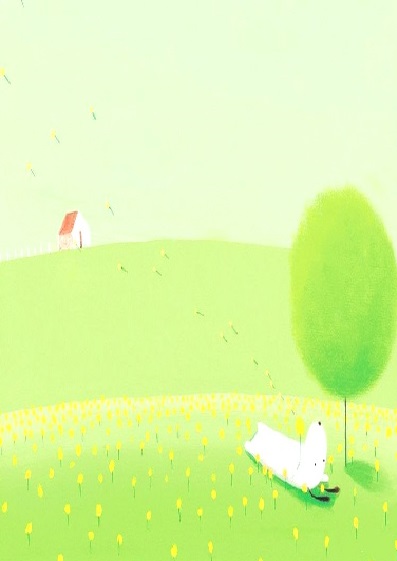 導師:     系別班級: 晶片得獎感言:轉眼之間班上同學已到快畢業的季節，學生也將度過或許是他們人生最瘋狂與值得回憶的一段時光，這三年多來不能說是風平浪靜，但也平平安安。感謝所有106級晶片的學生，在南台這段時間，我們共同擁有的歲月，將成為未來彼此之美好回憶，衷心的希望你們都能順順利利的畢業，帶著豐碩的收穫離開南台，進入人生的另一段旅程。回想這三年來，從把班上學生當成自己的小孩，轉化到把同學當朋友對待。這中間的轉變，從大小事多管到凡事放置由學生自行決定與處理，而我只在同學有需要時才給予協助，或許是這樣的方式，他們學會自我思考，學會自行獨立解決問題，學會與人溝通建立合作的模式，給他們未來踏入社會多一份生存能力。處理學生事務與學生相處，很難有一種方式可以適應所有學生，但尊重學生是基本不變的道理。尊重學生的處事方式、尊重學生的決定。這階段學生自尊心重，唯有尊重對方才能有機會與學生溝通，適當的給與建議則是避免學生脫離軌道的必須方法，適度的引導學生自行解決問題則是避免學生養成依賴的習慣。再次感謝班上同學，願此榮譽與你們共享，也祝你們未來鵬程萬里，衝破萬難創造美麗人生。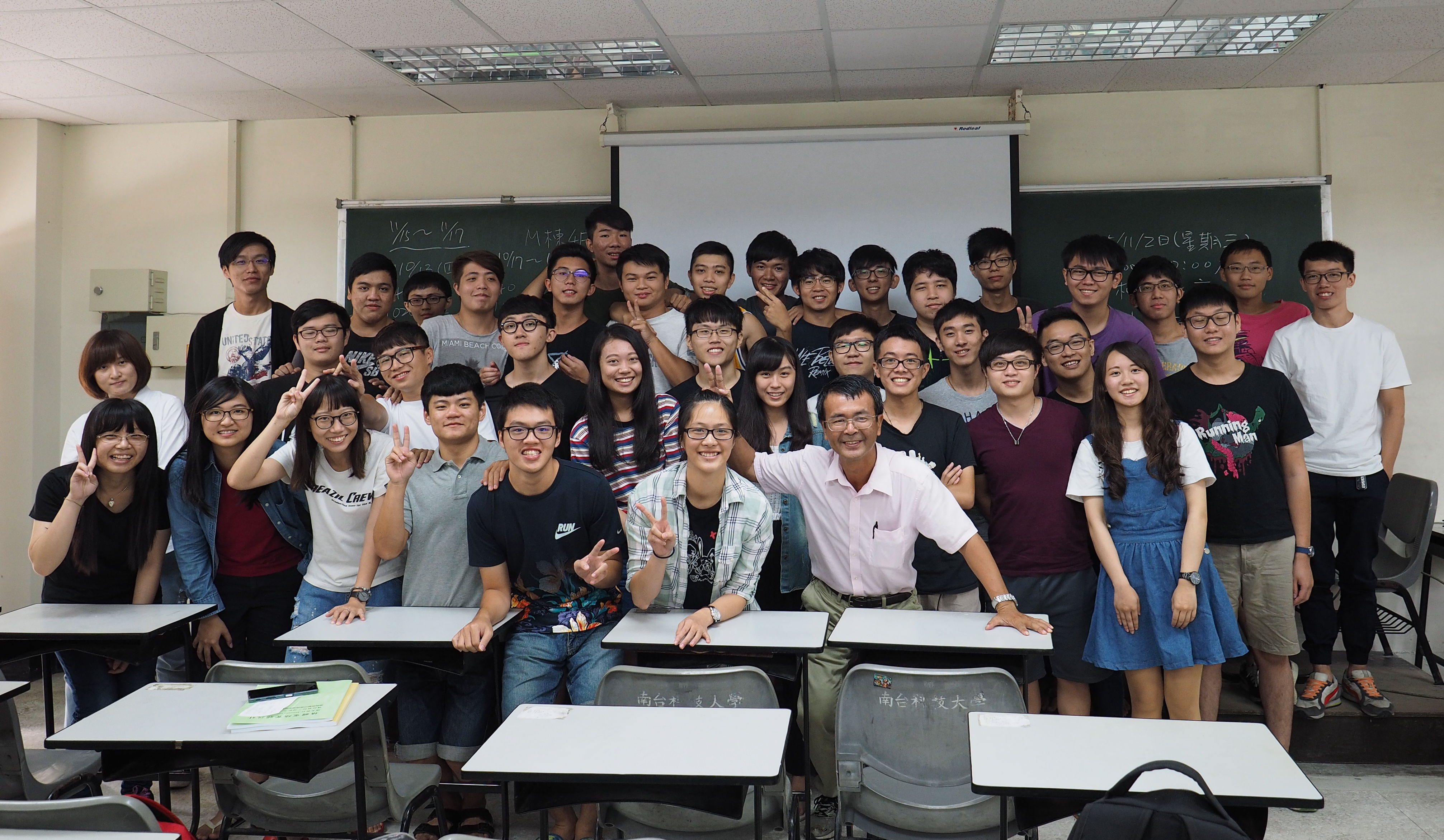 